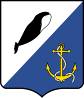 АДМИНИСТРАЦИЯ ПРОВИДЕНСКОГО ГОРОДСКОГО ОКРУГА ПОСТАНОВЛЕНИЕот 25 декабря 2020 г.	№ 402	п.г.т. ПровиденияО признании утратившими силу некоторых постановлений Администрации Провиденского городского округа В связи с принятием нового муниципального нормативного правового акта, с одновременным признанием утратившим силу ранее действовавшего правового акта, Администрация Провиденского городского округаПОСТАНОВЛЯЕТ:Признать утратившими силу:- постановление Администрации Провиденского городского округа от 15 сентября 2016 г. № 228 «О внесении изменений в Постановление администрации Провиденского городского округа от 08 июня 2016 года № 138»;- постановление Администрации Провиденского городского округа от 24 октября 2016 г. № 267 «О внесении изменений в постановление администрации Провиденского городского округа от 08 июня 2016 года № 138 «Об утверждении Порядка предоставления финансовой поддержки начинающим субъектам предпринимательской деятельности на создание собственного дела в Провиденском городском округе»»;- постановление Администрации Провиденского городского округа от 05 декабря 2016 г. № 324 «О внесении изменений в постановление администрации Провиденского городского округа от 08 июня 2016 года № 138 «Об утверждении Порядка предоставления финансовой поддержки начинающим субъектам предпринимательской деятельности на создание собственного дела в Провиденском городском округе»»;- постановление Администрации Провиденского городского округа от 10 июля 2018 г. № 211 «О внесении изменений в постановление Администрации Провиденского городского округа от 08 июня 2016 года № 138»;- постановление Администрации Провиденского городского округа от 30 октября 2018 г. № 282 «О внесении изменений в постановление Администрации Провиденского городского округа от 08 июня 2016 года № 138 «Об утверждении Порядка предоставления финансовой поддержки начинающим субъектам предпринимательской деятельности на создание собственного дела в Провиденском городском округе»»;- постановление Администрации Провиденского городского округа от 16 июня 2020 г. № 163 «О внесении изменений в постановление Администрации Провиденского городского округа от 08 июня 2016 года № 138 «Об утверждении Порядка предоставления финансовой поддержки начинающим субъектам предпринимательской деятельности на создание собственного дела в Провиденском городском округе»».Обнародовать настоящее постановление на официальном сайте Провиденского городского округа www.provadm.ru.Настоящее постановление вступает в силу со дня обнародования.Контроль за исполнением настоящего постановления возложить на Управление финансов, экономики и имущественных отношений администрации Провиденского городского округа (Веденьеву Т.Г.).Глава администрацииС.А. ШестопаловПодготовлено:Красикова Е.А.Согласовано:Рекун Д.В.Разослано: дело, УФЭиИОРазослано: дело, УФЭиИОРазослано: дело, УФЭиИО